Муниципальное бюджетное общеобразовательное учреждение«Краснохолмская средняя общеобразовательная школа № 1»Выписка из приказаот  10 января 2020 года                  г. Красный Холм                                                       № 2/2Об утверждении перечня платных образовательных услугпо дополнительным  общеразвивающим программамВ целях удовлетворения спроса на дополнительные платные образовательные услуги и привлечения дополнительных финансовых средств для обеспечения и улучшения функционирования учреждения, в соответствии со ст.101 Федерального Закона от 29.12.2012г. № 273-ФЗ «Об образовании в Российской Федерации», постановлением Правительства РФ от 15.08.2013 года № 706 «Об утверждении Правил оказания платных образовательных услуг», Постановления администрации Краснохолмского района Тверской области от 26.12.2019 года № 265 «Об установлении тарифов на платные дополнительные образовательные услуги», Уставом МБОУ «Краснохолмская сош №1»приказываю:Утвердить с 10.01.2020 года перечень платных образовательных услуг по дополнительным общеразвивающим программам МБОУ «Краснохолмская сош №1» на 2019-2020 учебный год в соответствии с Приложением 1.Занятия производить согласно утвержденным программам и расписанию.Расходы (выплаты) производить согласно утверждённому плану финансово-       хозяйственной деятельности. Заключить договора о выполнении платных образовательных услуг с работниками МБОУ «Краснохолмская сош №1», участвующими в организации предоставления платных образовательных услуг. Назначить ответственным организатором платных образовательных услуг по дополнительной общеразвивающей программе для детей дошкольного возраста (6 -7 лет) «Предшкольная подготовка «АБВГДейка»  заместителя директора по УВР О.Н. Широкову.Назначить ответственным организатором платных образовательных услуг по дополнительной общеразвивающей программе по английскому языку для  детей  4-5 классов «Занимательная грамматика» заместителя директора по УВР С.В. Романову. Контроль за исполнением данного приказа возложить на заместителей директора по УВР О.Н. Широкову и С.В. Романову.ПП директором МБОУ «Краснохолмская сош № 1»  Е.В. КоринойВыписка составлена секретарём учебной части Ю.Н.КореляковойМуниципальное бюджетное общеобразовательное учреждение«Краснохолмская средняя общеобразовательная школа № 1»Выписка из приказаот  10 января 2020 года                     г. Красный Холм                                                       № 2/3Об организации работы группплатного дополнительного образования по дополнительной общеразвивающей программе для детей дошкольного возраста (6-7 лет) «Предшкольная подготовка «АБВГДейкаВ соответствии с ФЗ «Об образовании в Российской Федерации» от 29.12.2012 N 273-ФЗ, Уставом МБОУ «Краснохолмская сош №1», Положением о порядке оказания платных образовательных услуг и ведении иной приносящей доход деятельности в МБОУ «Краснохолмская сош № 1» и в целях организованного проведения занятий в группах дополнительного платного образования по дополнительной общеразвивающей программе для детей дошкольного возраста (6-7 лет) «Предшкольная подготовка «АБВГДейка»приказываю:Организовать в течение 4 месяцев в количестве 51 часа с 18 января 2020 года по 23 мая 2020 года занятия в группах А и Б платного дополнительного образования по дополнительной общеразвивающей программе для детей дошкольного возраста (6-7 лет) «Предшкольная подготовка «АБВГДейка».Преподавателями группы А и группы Б дополнительного платного образования утвердить следующих педагогических работников: В.С. Жукову и Н.В. Семиколенных.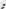 Ответственность за сохранение жизни и здоровья детей во время занятий в группах дополнительного платного образования возложить на учителей В.С. Жукову и Н.В. Семиколенных.Оплату труда платного дополнительного образования по дополнительной общеразвивающей программе для детей дошкольного возраста (6-7 лет) «Предшкольная подготовка «АБВГДейка» производить в течение 4 месяцев с 18 января 2020 года по 23 мая 2020 года из родительских (внебюджетных) средств в соответствии с Положением и с Трудовыми договорами по ведению платной образовательной деятельности, в соответствии с калькуляцией расходов. Утвердить расписание занятий в группах платного дополнительного образования по дополнительной общеразвивающей программе для детей дошкольного возраста (6-7 лет) «Предшкольная подготовка «АБВГДейка» (Приложение 1).Утвердить календарный учебный график в группах платного дополнительного образования по дополнительной общеразвивающей программе для детей дошкольного возраста (6-7 лет) «Предшкольная подготовка «АБВГДейка» (Приложение 2).Утвердить программу платного дополнительного образования по дополнительной общеразвивающей программе для детей дошкольного возраста (6-7 лет) «Предшкольная подготовка «АБВГДейка» (Приложение 3).Контроль за исполнением данного приказа возложить на заместителя директора по УВР О.Н. Широкову.ПП директором МБОУ «Краснохолмская сош № 1»  Е.В. КоринойВыписка составлена секретарём учебной части Ю.Н.Кореляковой